	05.07.2019    248-259-01-03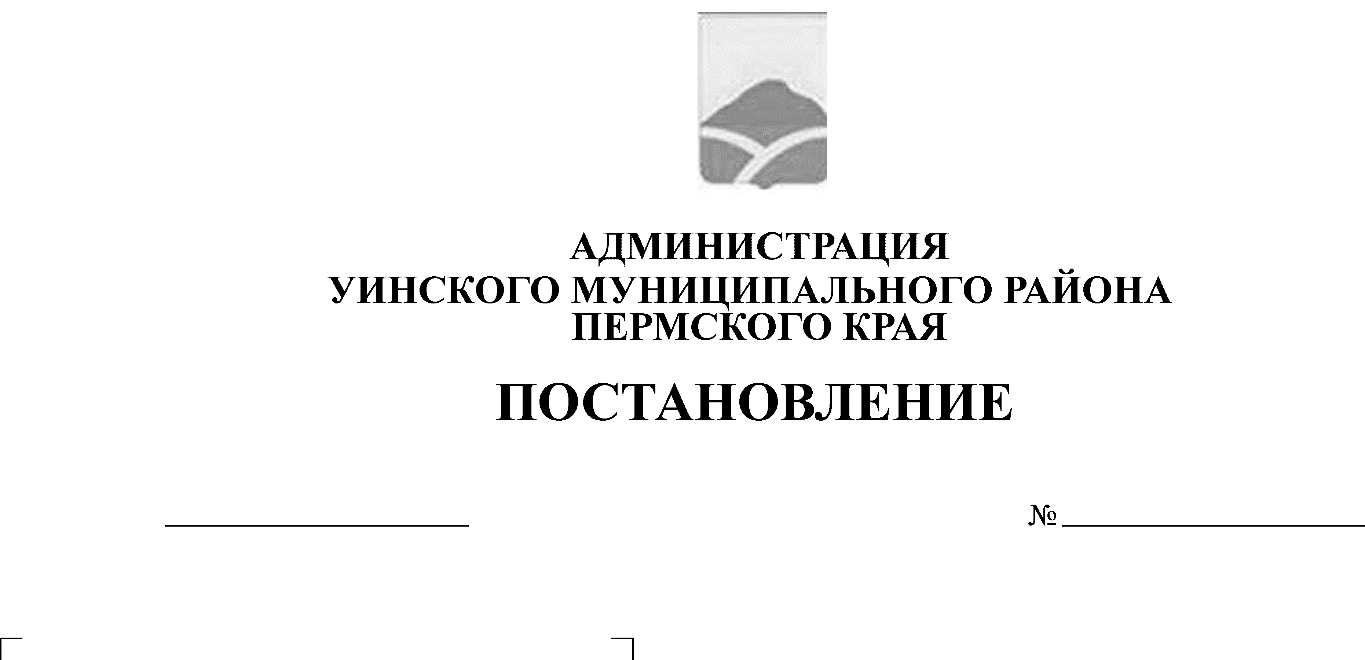 В соответствии со статьей 57 Гражданского кодекса Российской Федерации, Федеральным законом от 29.12.2012 г. №273-ФЗ «Об образовании в Российской Федерации», пунктом 2 статьи 13 Федерального закона от 24.07.1998  № 124-ФЗ «Об основных гарантиях прав ребенка в Российской Федерации», приказом Министерства образования и науки Пермского края от 31 октября . № СЭД-26-01-04-980 «Об утверждении Порядка проведения оценки последствий принятия решения о реорганизации или ликвидации образовательных учреждений и учреждений, образующих социальную инфраструктуру для детей, предназначенную для целей образования и развития детей, находящихся в ведении органов государственной власти или в ведении органов местного самоуправления Пермского края, о передаче в аренду закрепленных за образовательными учреждениями объектов государственной и муниципальной собственности, а также о реконструкции, модернизации, об изменении назначения или о ликвидации объектов социальной инфраструктуры для детей, являющихся государственной собственностью Пермского края или муниципальной собственностью», постановления Администрации Уинского муниципального района № 156-259-01-03 от 07.05.2019 г. «Об утверждении Порядка создания, реорганизации, изменения типа и ликвидации муниципальных (казенных, бюджетных или автономных) учреждений Уинского муниципального района, утверждения уставов муниципальных учреждений Уинского муниципального района  и внесения в них изменений», заключений экспертной комиссии по оценке последствий принятия решения комиссии по оценке последствий принятия решения о реорганизации в форме присоединения МБОУ «Иштеряковская ООШ», МКОУ «Барсаевская НШ-ДС»  к МБОУ «Судинская СОШ» от 17 апреля ., протоколами заседания комиссии по проведению опроса граждан в Судинском сельском поселении Уинского муниципального района № 2,3 от 14 июня 2019 года, администрация Уинского муниципального района,ПОСТАНОВЛЯЕТ:1. Реорганизовать муниципальное бюджетное общеобразовательное учреждение «Иштеряковская основная общеобразовательная школа» (далее – МБОУ «Иштеряковская ООШ»), имеющее место нахождения по адресу: 617528, Пермский край, Уинский р-н, с. Иштеряки, ул. Школьная, д. 9 путем присоединения к муниципальному бюджетному общеобразовательному учреждению «Судинская средняя общеобразовательная школа».2. Реорганизовать муниципальное казенное общеобразовательное учреждение «Барсаевская начальная школа - детский сад» (далее – МКОУ «Барсаевская НШ-ДС»), имеющее место нахождения по адресу: 617523, Пермский край, Уинский р-н, с. Барсаи, ул. Юбилейная, д. 2 путем присоединения к муниципальному бюджетному общеобразовательному учреждению «Судинская средняя общеобразовательная школа» (далее – МБОУ «Судинская СОШ»).3. Установить, что МБОУ «Судинская СОШ» со дня завершения реорганизации является правопреемником по всем правам и обязательствам МБОУ «Иштеряковская ООШ», МКОУ «Барсаевская НШ-ДС». 3.Утвердить перечень мероприятий по реорганизации согласно Перечню  (Приложение).4.Указанную реорганизацию осуществить в пределах средств районного бюджета, предусмотренных указанным образовательным организациям на 2019 год.5. Директору МБОУ «Судинская СОШ» Ворониной О.Н.: 5.1. Подать уведомление   в установленной письменной форме Межрайонную инспекцию Федеральной налоговой службы № 17 по Пермскому краю о принятии решения о реорганизации;5.2. Подготовить, согласовать в установленном порядке изменения, вносимые в Устав МБОУ «Судинская СОШ» не позднее 3 месяцев с момента уведомления органа, осуществляющего регистрацию юридических лиц, о начале процедуры реорганизации МБОУ «Иштеряковская ООШ» и МКОУ «Барсаевская НШ-ДС» в форме присоединения к МБОУ «Судинская СОШ».5.3. Предложить всем работникам МБОУ «Судинская СОШ» продолжить на основании статьи 75 Трудового кодекса Российской Федерации трудовые отношения. 5.4. Осуществить юридические действия по государственной регистрации изменений в Устав МБОУ «Судинская СОШ».5.5. В десятидневный срок после регистрации изменений в устав представить в Управление учреждениями образования администрации  Уинского муниципального района экземпляр с изменениями. 6. Директору МБОУ «Иштеряковская ООШ» Садыровой Р.Ш. и директору Барсаевская НШ-ДС» Мукимову Т.Т.:6.1. Предупредить в срок не позднее трех дней с момента вступления в силу настоящего постановления в установленном порядке работников учреждения об изменениях существенных условий труда, а также о сокращении штата. 6.2. В установленном порядке уведомить кредиторов реорганизуемого учреждения,  о предстоящей реорганизации и а также разместить в «Вестнике государственной регистрации» и на официальном сайте администрации Уинского муниципального района сообщение о реорганизации МБОУ «Иштеряковская ООШ» и МКОУ «Барсаевская НШ-ДС» путем присоединения к МБОУ «Судинская СОШ»,  о порядке и сроке заявления требований  кредиторами.7. Управлению учреждениями образования администрации Уинского муниципального района, в установленном порядке в соответствии 
с действующим законодательством Российской Федерации:7.1. организовать процедуру реорганизации МБОУ «Иштеряковская ООШ», МКОУ «Барсаевская НШ-ДС» путем присоединения  к МБОУ «Судинская СОШ»;7.2. предупредить директора МБОУ «Иштеряковская ООШ», директора МКОУ «Барсаевская НШ-ДС»  о предстоящем освобождении от занимаемой должности, не позднее трех дней  со дня подписания настоящего постановления;7.3. обеспечить организацию перевода обучающихся и воспитанников из МБОУ «Иштеряковская ООШ», МКОУ «Барсаевская НШ-ДС» в МБОУ «Судинская СОШ» до момента внесения в единый государственный реестр юридических лиц записи о прекращении деятельности присоединенного юридического лица на основании письменного согласия  родителей (законных представителей);7.4. провести иные юридически значимые действия, связанные 
с реорганизацией вышеуказанных муниципальных общеобразовательных учреждений, не позднее 4 месяцев со дня подписания настоящего постановления.8. Комитету по управлению имуществом администрации Уинского муниципального района:8.1. закрепить в установленном порядке за МБОУ «Судинская СОШ» на праве оперативного управления недвижимое, особо ценное движимое и иное имущество, не позднее  месяца после представления учреждением в Комитет по управлению имуществом администрации Уинского муниципального района копий устава учреждения, свидетельства о государственной регистрации юридического лица с приложением листа записи Единого государственного реестра юридических лиц о завершении процедуры реорганизации; 8.2.​  внести соответствующие изменения в реестр муниципального имущества муниципального образования «Уинский муниципальный район».9. Реорганизация учреждения считается завершенной, а МБОУ «Иштеряковская ООШ» и МКОУ «Барсаевская НШ-ДС» прекратившей свое существование после внесения об этом записи в единый государственный реестр юридических лиц.10. Настоящее постановление вступает в силу с момента опубликования на официальном сайте Уинского муниципального района в сети «Интернет».11. Контроль над исполнением постановления возложить на начальника Управления учреждениями образования администрации Уинского муниципального района Копытову Н.Н.И.о. главы администрации Уинского муниципального района                                                                      Р.Р. АйтугановПриложение 
к Постановлению 
администрации Уинскогомуниципального района
ПЕРЕЧЕНЬмероприятий по  реорганизации МБОУ «Иштеряковская ООШ» и МКОУ «Барсаевская НШ-ДС» путем присоединения к  МБОУ «Судинская СОШ»№ п/пНаименование мероприятияСрок выполненияОтветственные исполнители1Уведомление органа, осуществляющего регистрацию юридических лиц, о начале процедуры реорганизации3 (три) рабочих дня после даты принятия решения о реорганизацииДиректор МБОУ «Судинская СОШ»2Уведомление внебюджетных фондов о предстоящей реорганизации муниципальных учрежденийВ течение 3 (трех) дней со дня принятия решения о реорганизацииДиректора МБОУ «Иштеряковская ООШ», МКОУ «Барсаевская НШ-ДС»,  МБОУ «Судинская СОШ»3Уведомление в письменной форме кредиторов о начале реорганизацииВ течение 5 (пяти) рабочих дней после даты направления уведомления о начале процедуры реорганизации в орган, осуществляющий государственную регистрацию юридических лицДиректора МБОУ «Иштеряковская ООШ», МКОУ «Барсаевская НШ-ДС»,  МБОУ «Судинская СОШ»4Проведение инвентаризации имущества и финансовых обязательствПосле принятия решения о реорганизацииУправление учреждениями образования администрации Уинского муниципального района, руководитель МКУ «Районный финансово-хозяйственный центр обеспечения  системы образования», директора МБОУ «Иштеряковская ООШ», МКОУ «Барсаевская НШ-ДС»,  МБОУ «Судинская СОШ»5Проведение сверки задолженности перед кредиторами, дебиторами и постоянными контрагентами3 (три) рабочих дня после даты принятия решения о реорганизацииРуководитель МКУ «Районный финансово-хозяйственный центр обеспечения  системы образования», директора МБОУ «Иштеряковская ООШ», МКОУ «Барсаевская НШ-ДС»,  МБОУ «Судинская СОШ»6Уведомление сотрудников образовательного учреждения о реорганизацииНе позднее трех дней после принятия решения о реорганизацииДиректора МБОУ «Иштеряковская ООШ», МКОУ «Барсаевская НШ-ДС»,  МБОУ «Судинская СОШ»7Передача муниципального имущества. Подготовка соответствующих распорядительных актов.В процессе проведения реорганизацииКомитет по управлению имуществом администрации Уинского муниципального района8Публикация уведомления о реорганизации в средствах массовой информации, в которых опубликовываются данные о государственной регистрации юридических лицПосле внесения в единый государственный реестр юридических лиц записи о начале процедуры реорганизацииДиректора МБОУ «Иштеряковская СОШ», МКОУ «Барсаевская НШ-ДС»9Подготовка передаточного акта.Заключительные мероприятия (принятие мер к трудоустройству персонала, перевод обучающихся, внесение записей в трудовые книжки сотрудников, расторжение трудовых договоров с сотрудниками, подлежащими увольнению в связи с сокращением штата)В установленные законом срокиДиректора МБОУ «Иштеряковская ООШ», МКОУ «Барсаевская НШ-ДС»,  МБОУ «Судинская СОШ»10Подготовка документов, необходимых для исключения МБОУ «Иштеряковская ООШ», МКОУ «Барсаевская НШ-ДС» из Единого государственного реестра юридических лицВ установленные законом срокиУправление учреждениями образования администрации Уинского муниципального района, Директор МБОУ «Судинская ООШ»11Составить передаточный баланс в объёме форм годового бухгалтерского отчёта по состоянию на В установленные законом срокиУправление учреждениями образования администрации Уинского муниципального района, руководитель МКУ «Районный финансово-хозяйственный центр обеспечения  системы образования», директора МБОУ «Иштеряковская ООШ», МКОУ «Барсаевская НШ-ДС»,  МБОУ «Судинская СОШ»